Customer Customer Customer Madeira DriveCIWS WO Number CIWS WO Number 352973529735297Customer Customer Customer Madeira DriveMD ID Number MD ID Number BS2 - TrialBS2 - TrialBS2 - TrialCustomer Customer Customer Madeira DriveComponent Type Component Type Balustrade StanchionBalustrade StanchionBalustrade StanchionCustomer Customer Customer Madeira DriveCustomer Customer Customer Madeira DriveInspection Criteria Inspection Criteria Inspection Criteria ResultsResultsResultsNotes Notes Check tag attached to component Check tag attached to component 1 1 MPI MPI Yes – identify findings below Yes – identify findings below Yes – identify findings below Insert Date of Inspection: 1/06/2023Insert Date of Inspection: 1/06/202322Measurements taken Measurements taken Yes– insert measurements as shown. 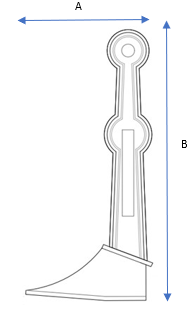 Yes– insert measurements as shown. Yes– insert measurements as shown. A = 29cmB = 131.5cmA = 29cmB = 131.5cm33Identify any cracks mark on casting with yellow pen and mark on drawingIdentify any cracks mark on casting with yellow pen and mark on drawing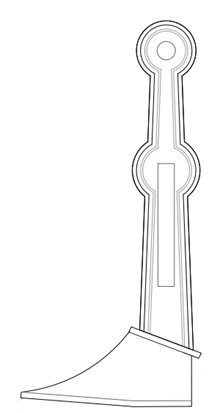 Cuts and cracks support frame and on the base frame.Cuts and cracks support frame and on the base frame.44Check for pitting corrosion >5mm in depth and >5mm in diameter mark on casting with yellow pen and mark on drawing Check for pitting corrosion >5mm in depth and >5mm in diameter mark on casting with yellow pen and mark on drawing Eroded base frame & eroded decorative sides.Eroded base frame & eroded decorative sides.55Check for decorative repair mark with yellow pen on casting and mark on drawing Check for decorative repair mark with yellow pen on casting and mark on drawing Eroded decorative sides.Eroded decorative sides.66Identify any damaged threads if any mark on casting and on drawing.Also need measure thread diametersIdentify any damaged bolt holes. Detail any other defective area to include cracks propagating to surface lamination.  Identify any damaged threads if any mark on casting and on drawing.Also need measure thread diametersIdentify any damaged bolt holes. Detail any other defective area to include cracks propagating to surface lamination.  Thread Diameters : N/AThread Diameters : N/A77Photo taken once inspection complete, and all areas marked take multiple photos of defect areas Photo taken once inspection complete, and all areas marked take multiple photos of defect areas YesMin 2 Max 4 YesMin 2 Max 4 YesMin 2 Max 4 Pre-Repair Photographs:Pre-Repair Photographs:Pre-Repair Photographs:Pre-Repair Photographs:Pre-Repair Photographs:Pre-Repair Photographs:Pre-Repair Photographs: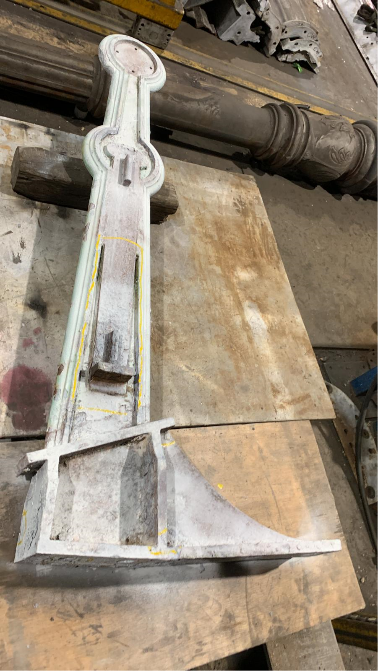 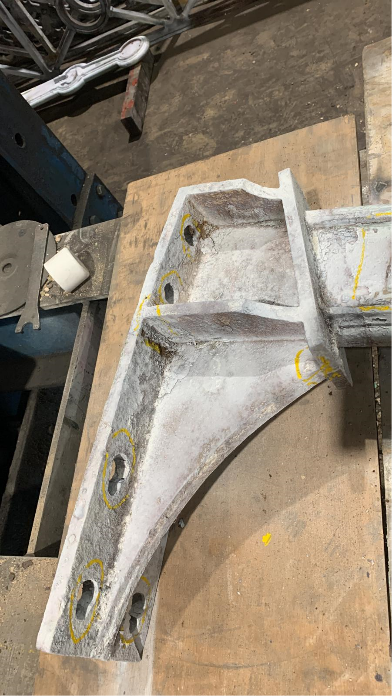 Photo 1:Photo 1:Photo 1:Photo 1:Photo 2:Photo 2:Photo 2:Photo 3:Photo 3:Photo 3:Photo 3:Photo 4:Photo 4:Photo 4:Post Repair Photographs:Post Repair Photographs:Post Repair Photographs:Post Repair Photographs:Post Repair Photographs:Post Repair Photographs:Post Repair Photographs:MPI Date:Weld Date:Welder: DPI Date:MPI Date:Weld Date:Welder: DPI Date:MPI Date:Weld Date:Welder: DPI Date:MPI Date:Weld Date:Welder: DPI Date:MPI Date:Weld Date:Welder: DPI Date:MPI Date:Weld Date:Welder: DPI Date:MPI Date:Weld Date:Welder: DPI Date:Photo 1:Photo 1:Photo 1:Photo 1:Photo 2:Photo 2:Photo 2:Photo 3:Photo 3:Photo 3:Photo 3:Photo 4:Photo 4:Photo 4: